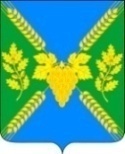 АДМИНИСТРАЦИЯ МОЛДАВАНСКОГО СЕЛЬСКОГО ПОСЕЛЕНИЯ КРЫМСКОГО РАЙОНАПОСТАНОВЛЕНИЕот  31.03.2020                                                                                                № 69село МолдаванскоеО создании мобильных отрядов самоконтроля Молдаванского сельского  поселения Крымского районаВ соответствии с постановлением главы администрации (губернатора) Краснодарского края от 31 марта 2020 года № 185 «О введении ограничительных мероприятий (карантина) на территории Краснодарского края», постановлением главы администрации (губернатора) Краснодарского края от 13 марта  2020 года № 129 «О введении режима повышенной готовности на территории Краснодарского края и мерах по предотвращению распространения новой коронавирусной инфекции (COVID-2019)», в целях обеспечения соблюдения ограничительных мероприятий (карантина), руководствуясь, уставом Молдаванского сельского поселения Крымского района, п о с т а н о в л я ю:1. Создать на территории Молдаванского сельского поселения Крымского района мобильные отряды самоконтроля и утвердить их состав (приложение).2. Членам мобильных отрядов самоконтроля, указанных в пункте 1 настоящего постановления:1) принимать меры по обеспечения соблюдения ограничительных мероприятий (карантина);2) в случае выявления  нарушений по соблюдению ограничительных мероприятий (карантина) принимать меры к их пресечению и (или) сообщению в уполномоченные органы.3. Разместить настоящее постановление на официальном сайте администрации Молдаванского сельского поселения Крымского района в сети Интернет.4. Контроль за выполнением настоящего постановления оставляю за собой.5. Постановление вступает в силу со дня подписания.Глава Молдаванского сельского поселенияКрымского района 					                                 А.Н.ШаховПриложение к постановлению администрации Молдаванского сельского поселения Крымского района  от 31.03.2020 № 69Состав мобильных отрядов самоконтроля№Состав отрядаЗоны патрулирования (населенный пункт)11. Пустовой Руслан Валерьевич, старший урядник, Крымское РКО2. Райлян Павел Михайлович, младший урядник, Крымское РКОп. Саук-Дереп. Первенецх. Меккерстукх. Ленинскийх. Свобода           п. Виноградныйх. Горно-Весёлый21. Голиков Руслан Алексеевич, младший вахмистер, Крымское РКО2. Лукьяненко Сергей Сергеевич, младший вахмистер, Крымское РКОп. Саук-Дереп. Первенецх. Меккерстукх. Ленинскийх. Свобода           п. Виноградныйх. Горно-Весёлый31. Говозда Сергей Николаевич, вахмистер, Крымское РКО2. Вакутин Виктор Васильевич, казак, Крымское РКО3. Даршт Руслан Валерьевич, младший урядник, Крымское РКОс. Молдаванскоес. Русскоех. Новокрымскийх. Долгождановскийх. Красный, х. Даманках. Орджоникидзех. Прохладныйх. Милютинскийх. Безводныйх.Трудовой41. Трегуба Александр Владимирович, младший вахмистер, Крымское РКО2. Трегуба Евгений Владимирович, младший урядник, Крымское РКО3. Созонов Руслан Владимирович, урядник, Крымское РКОс. Молдаванскоес. Русскоех. Новокрымскийх. Долгождановскийх. Красный, х. Даманках. Орджоникидзех. Прохладныйх. Милютинскийх. Безводныйх.Трудовой